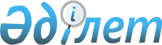 Қаратал аудандық мәслихатының 2022 жылғы 28 желтоқсандағы № 40-102 "Қаратал ауданының 2023-2025 жылдарға арналған бюджеті туралы" шешіміне өзгерістер енгізу туралыЖетісу облысы Қаратал аудандық мәслихатының 2023 жылғы 4 тамыздағы № 7-25 шешімі
      Қаратал аудандық мәслихаты ШЕШТІ: 
      1. Қаратал аудандық мәслихатының "Қаратал ауданының 2023-2025 жылдарға арналған бюджеті туралы" 2022 жылғы 28 желтоқсандағы № 40-102 (Нормативтік құқықтық актілерді мемлекеттік тіркеу тізілімінде № 177022 болып тіркелген) шешіміне келесі өзгерістер енгізілсін:
      1-тармақ жаңа редакцияда жазылсын: 
       "1. 2023-2025 жылдарға арналған аудандық бюджеті тиісінше осы шешімнің 1, 2 және 3-қосымшаларына сәйкес, оның ішінде 2023 жылға келесі көлемдерде бекітілсін: 
      1) кірістер 10 722 648 мың теңге, оның ішінде: 
      салықтық түсімдер 257 967 мың теңге; 
      салықтық емес түсімдер 36 634 мың теңге; 
      негізгі капиталды сатудан түсетін түсімдер 181 980 мың теңге; 
      трансферттер түсімі 10 246 067 мың теңге;
      2) шығындар 11 303 866 мың теңге; 
      3) таза бюджеттік кредиттеу 18 572 мың теңге, оның ішінде: 
      бюджеттік кредиттер 51 750 мың теңге; 
      бюджеттік кредиттерді өтеу 33 178 мың теңге; 
      4) қаржы активтерімен операциялар бойынша сальдо 0 теңге, оның ішінде: 
      қаржы активтерін сатып алу 0 теңге;
      мемлекеттің қаржы активтерін сатудан түсетін түсімдер 0 теңге; 
      5) бюджет тапшылығы (профициті) (-) 599 790 мың теңге; 
      6) бюджет тапшылығын қаржыландыру (профицитін пайдалану) 599 790 мың теңге, оның ішінде:
      қарыздар түсімі 433 174 мың теңге; 
      қарыздарды өтеу 33 179 мың теңге; 
      бюджет қаражатының пайдаланылатын қалдықтары 199 795 мың теңге". 
      көрсетілген шешімнің 1-қосымшасы осы шешімнің қосымшасына сәйкес жаңа редакцияда жазылсын. 
      2. Осы шешім 2023 жылдың 1 қаңтарынан бастап қолданысқа енгізіледі.  2023 жылға арналған аудандық бюджет
					© 2012. Қазақстан Республикасы Әділет министрлігінің «Қазақстан Республикасының Заңнама және құқықтық ақпарат институты» ШЖҚ РМК
				
      Қаратал аудандық мәслихатының төрағасы 

М. Әкімжанов
Қаратал аудандық мәслихатының 2023 жылғы "4" тамыздағы № 7-25 шешіміне қосымшаҚаратал аудандық мәслихатының 2022 жылғы "28" желтоқсандағы № 40-102 шешіміне 1-қосымша
Санаты 
Санаты 
Санаты 
Санаты 
Сомасы (мың тенге)
Сынып
Сынып
Атауы
Сомасы (мың тенге)
Ішкі сынып
Ішкі сынып
Сомасы (мың тенге)
1. Кірістер
10722648
1
Салықтық түсімдер
257967
01
Табыс салығы
58433
1
Корпоративтік табыс салығы
58433
04
Меншікке салынатын салықтар
139970
1
Мүлікке салынатын салықтар 
139924
5
Бірыңғай жер салығы
46
05
Тауарларға, жұмыстарға және қызметтерге салынатын iшкi салықтар
34384
2
Акциздер
3839
3
Табиғи және басқа ресурстарды пайдаланғаны үшiн түсетiн түсiмдер
4500
4
Кәсіпкерлік және кәсіби қызметті жүргізгені үшін алынатын алымдар
26045
08
Заңдық маңызы бар әрекеттерді жасағаны және (немесе) оған уәкілеттігі бар мемлекеттік органдар немесе лауазымды адамдар құжаттар бергені үшін алынатын міндетті төлемдер
25180
1
Мемлекеттік баж
25180
2
Салықтық емес түсімдер
36634
01
Мемлекеттік меншіктен түсетін кірістер
13634
5
Мемлекет меншігіндегі мүлікті жалға беруден түсетін кірістер
13600
7
Мемлекеттік бюджеттен берілген кредиттер бойынша сыйақылар
34
06
Басқа да салықтық емес түсiмдер 
23000
1
Басқа да салықтық емес түсiмдер 
23000
3
Негізгі капиталды сатудан түсетін түсімдер
181980
01
Мемлекеттік мекемелерге бекітілген мемлекеттік мүлікті сату
5326
1
Мемлекеттік мекемелерге бекітілген мемлекеттік мүлікті сату
5326
03
Жерді және материалдық емес активтерді сату
176654
1
Жерді сату
176602
2
Материалдық емес активтерді сату 
52
4
Трансферттердің түсімдері 
10246067
01
Төмен тұрған мемлекеттiк басқару органдарынан трансферттер
128
03
Аудандық маңызы бар қалалардың, ауылдардың, кенттердің, аулдық округтардың бюджеттерінен трансферттер
128
02
Мемлекеттік басқарудың жоғары тұрған органдарынан түсетін трансферттер
10245939
2
Облыстық бюджеттен түсетін трансферттер
10245939
Функционалдық топ
Функционалдық топ
Функционалдық топ
Функционалдық топ
Функционалдық топ
 Сомасы (мың теңге)
Кіші функция
Кіші функция
Кіші функция
Кіші функция
 Сомасы (мың теңге)
Бюджеттік бағдарламалардың әкімшісі
Бюджеттік бағдарламалардың әкімшісі
Бюджеттік бағдарламалардың әкімшісі
 Сомасы (мың теңге)
Бағдарлама
Атауы
 Сомасы (мың теңге)
2. Шығындар
11303866
1
Жалпы сипаттағы мемлекеттік қызметтер 
1170957
1
Мемлекеттік басқарудың жалпы функцияларын орындайтын өкілді, атқарушы және басқа органдар
939296
112
Аудан (облыстық маңызы бар қала) мәслихатының аппараты
46968
001
Аудан (облыстық маңызы бар қала) мәслихатының қызметін қамтамасыз ету жөніндегі қызметтер
46968
122
Аудан (облыстық маңызы бар қала) әкімінің аппараты
892328
001
Аудан (облыстық маңызы бар қала) әкімінің қызметін қамтамасыз ету жөніндегі қызметтер
197805
003
Мемлекеттік органның күрделі шығыстары
679000
113
Төменгі тұрған бюджеттерге берілетін нысаналы ағымдағы трансферттер
15523
2
Қаржылық қызмет
4600
459
Ауданның (облыстық маңызы бар қаланың) экономика және қаржы бөлімі
4600
003
Салық салу мақсатында мүлікті бағалауды жүргізу
1634
010
Жекешелендіру, коммуналдық меншікті басқару, жекешелендіруден кейінгі қызмет және осыған байланысты дауларды реттеу
2966
9
Жалпы сипаттағы өзге де мемлекеттiк қызметтер
227061
459
Ауданның (облыстық маңызы бар қаланың) экономика және қаржы бөлімі
58157
001
Ауданның (облыстық маңызы бар қаланың) экономикалық саясаттын қалыптастыру мен дамыту, мемлекеттік жоспарлау, бюджеттік атқару және коммуналдық меншігін басқару саласындағы мемлекеттік саясатты іске асыру жөніндегі қызметтер
58157
492
Ауданның (облыстық маңызы бар қаланың) тұрғын үй-коммуналдық шаруашылығы, жолаушылар көлігі, автомобиль жолдары және тұрғын үй инспекциясы бөлімі
168904
001
Жергілікті деңгейде тұрғын үй-коммуналдық шаруашылық, жолаушылар көлігі, автомобиль жолдары және тұрғын үй инспекциясы саласындағы мемлекеттік саясатты іске асыру жөніндегі қызметтер
86845
013
Мемлекеттік органның күрделі шығыстары
39758
113
Төменгі тұрған бюджеттерге берілетін нысаналы ағымдағы трансферттер
42301
2
Қорғаныс
27414
1
Әскери мұқтаждар
16302
122
Аудан (облыстық маңызы бар қала) әкімінің аппараты
16302
005
Жалпыға бірдей әскери міндетті атқару шеңберіндегі іс-шаралар
16302
2
Төтенше жағдайлар жөнiндегi жұмыстарды ұйымдастыру
11112
122
Аудан (облыстық маңызы бар қала) әкімінің аппараты
11112
007
Аудандық (қалалық) ауқымдағы дала өрттерінің, сондай-ақ мемлекеттік өртке қарсы қызмет органдары құрылмаған елдi мекендерде өрттердің алдын алу және оларды сөндіру жөніндегі іс-шаралар
11112
3
Қоғамдық тәртіп, қауіпсіздік, құқықтық, сот, қылмыстық-атқару қызметі
9137
9
Қоғамдық тәртіп және қауіпсіздік саласындағы өзге де қызметтер
9137
492
Ауданның (облыстық маңызы бар қаланың) тұрғын үй-коммуналдық шаруашылығы, жолаушылар көлігі, автомобиль жолдары және тұрғын үй инспекциясы бөлімі
9137
021
Елдi мекендерде жол қозғалысы қауiпсiздiгін қамтамасыз ету
9137
6
Әлеуметтік көмек және әлеуметтік қамсыздандыру 
1940641
1
Әлеуметтiк қамсыздандыру
713866
451
Ауданның (облыстық маңызы бар қаланың) жұмыспен қамту және әлеуметтік бағдарламалар бөлімі
713866
005
Мемлекеттік атаулы әлеуметтік көмек
713866
2
Әлеуметтік көмек
1136121
451
Ауданның (облыстық маңызы бар қаланың) жұмыспен қамту және әлеуметтік бағдарламалар бөлімі
1136121
002
Жұмыспен қамту бағдарламасы
639594
004
Ауылдық жерлерде тұратын денсаулық сақтау, білім беру, әлеуметтік қамтамасыз ету, мәдениет, спорт және ветеринар мамандарына отын сатып алуға Қазақстан Республикасының заңнамасына сәйкес әлеуметтік көмек көрсету
15077
006
Тұрғын үйге көмек көрсету
20883
007
Жергілікті өкілетті органдардың шешімі бойынша мұқтаж азаматтардың жекелеген топтарына әлеуметтік көмек
52368
010
Үйден тәрбиеленіп оқытылатын мүгедек балаларды материалдық қамтамасыз ету
3640
014
Мұқтаж азаматтарға үйде әлеуметтік көмек көрсету 
117381
017
Оңалтудың жеке бағдарламасына сәйкес мұқтаж мүгедектігі бар адамдарды протездік-ортопедиялық көмек, сурдотехникалық құралдар, тифлотехникалық құралдар, санаторий-курорттық емделу, мiндеттi гигиеналық құралдармен қамтамасыз ету, арнаулы жүрiп-тұру құралдары, қозғалуға қиындығы бар бірінші топтағы мүгедектігі бар адамдарға жеке көмекшінің және есту бойынша мүгедектігі бар адамдарға қолмен көрсететiн тіл маманының қызметтері мен қамтамасыз ету
221306
023
Жұмыспен қамту орталықтарының қызметін қамтамасыз ету
65872
9
Әлеуметтiк көмек және әлеуметтiк қамтамасыз ету салаларындағы өзге де қызметтер
90654
451
Ауданның (облыстық маңызы бар қаланың) жұмыспен қамту және әлеуметтік бағдарламалар бөлімі
85654
001
Жергілікті деңгейде жұмыспен қамту, әлеуметтік бағдарламалар және азаматтық хал актілерін тіркеу саласындағы мемлекеттік саясатты іске асыру жөніндегі қызметтер
53120
011
Жәрдемақыларды және басқа да әлеуметтік төлемдерді есептеу, төлеу мен жеткізу бойынша қызметтерге ақы төлеу
14116
050
Қазақстан Республикасында мүгедектігі бар адамдардың құқықтарын қамтамасыз етуге және өмір сүру сапасын жақсарту
18418
492
Ауданның (облыстық маңызы бар қаланың) тұрғын үй-коммуналдық шаруашылығы, жолаушылар көлігі, автомобиль жолдары және тұрғын үй инспекциясы бөлімі
5000
094
Әлеуметтік көмек ретінде тұрғын үй сертификаттарын беру 
5000
7
Тұрғын үй- коммуналдық шаруашылық
2890219
1
Тұрғын үй шаруашылығы
1433930
472
Ауданның (облыстық маңызы бар қаланың) құрылыс, сәулет және қала құрылысы бөлімі
848266
003
Коммуналдық тұрғын үй қорының тұрғын үйін жобалау және (немесе) салу, реконструкциялау
431088
004
Инженерлік-коммуникациялық инфрақұрылымды жобалау, дамыту және (немесе) жайластыру
82318
098
Коммуналдық тұрғын үй қорының тұрғын үйлерін сатып алу 
334860
492
Ауданның (облыстық маңызы бар қаланың) тұрғын үй-коммуналдық шаруашылығы, жолаушылар көлігі, автомобиль жолдары және тұрғын үй инспекциясы бөлімі
585664
003
Мемлекеттік тұрғын үй қорын сақтауды үйымдастыру
514464
004
Азаматтардың жекелеген санаттарын тұрғын үймен қамтамасыз ету
67200
005
Авариялық және ескiрген тұрғын үйлердi бұзу
4000
2
Коммуналдық шаруашылық 
1214452
492
Ауданның (облыстық маңызы бар қаланың) тұрғын үй-коммуналдық шаруашылығы, жолаушылар көлігі, автомобиль жолдары және тұрғын үй инспекциясы бөлімі
1214452
012
Сумен жабдықтау және су бұру жүйесінің жұмыс істеуі
43143
026
Ауданның (облыстық маңызы бар қаланың) коммуналдық меншігіндегі жылу желілерін пайдалануды ұйымдастыру
684319
029
Сумен жабдықтау және су бұру жүйелерін дамыту
486990
3
Елді-мекендерді көркейту
241837
492
Ауданның (облыстық маңызы бар қаланың) тұрғын үй-коммуналдық шаруашылығы, жолаушылар көлігі, автомобиль жолдары және тұрғын үй инспекциясы бөлімі
241837
015
Елдi мекендердегі көшелердi жарықтандыру
26000
018
Елді мекендерді абаттандыру және көгалдандыру
215837
8
Мәдениет, спорт, туризм және ақпараттық кеңістік
1613204
1
Мәдениет саласындағы қызмет
1161155
472
Ауданның (облыстық маңызы бар қаланың) құрылыс, сәулет және қала құрылысы бөлімі
983061
011
Мәдениет объектілерін дамыту
983061
819
Ауданның (облыстық маңызы бар қаланың) ішкі саясат, мәдениет, тілдерді дамыту және спорт бөлімі
178094
009
Мәдени-демалыс жұмысын қолдау
178094
2
Спорт
37594
819
Ауданның (облыстық маңызы бар қаланың) ішкі саясат, мәдениет, тілдерді дамыту және спорт бөлімі
37594
014
Аудандық (облыстық маңызы бар қалалық) деңгейде спорттық жарыстар өткiзу
30638
015
Әртүрлi спорт түрлерi бойынша аудан (облыстық маңызы бар қала) құрама командаларының мүшелерiн дайындау және олардың облыстық спорт жарыстарына қатысуы
6956
3
Ақпараттық кеңістік
82247
819
Ауданның (облыстық маңызы бар қаланың) ішкі саясат, мәдениет, тілдерді дамыту және спорт бөлімі
82247
005
Мемлекеттік ақпараттық саясат жүргізу жөніндегі қызметтер
14040
007
Аудандық (қалалық) кiтапханалардың жұмыс iстеуi
66980
008
Мемлекеттiк тiлдi және Қазақстан халқының басқа да тiлдерін дамыту
1227
9
Мәдениет, спорт, туризм және ақпараттық кеңiстiктi ұйымдастыру жөнiндегi өзге де қызметтер
332208
819
Ауданның (облыстық маңызы бар қаланың) ішкі саясат, мәдениет, тілдерді дамыту және спорт бөлімі
332208
001
Ақпаратты, мемлекеттілікті нығайту және азаматтардың әлеуметтік сенімділігін қалыптастыру саласында жергілікті деңгейде мемлекеттік саясатты іске асыру жөніндегі қызметтер
42672
032
Ведомстволық бағыныстағы мемлекеттік мекемелер мен ұйымдардың күрделі шығыстары
289536
10
Ауыл, су, орман, балық шаруашылығы, ерекше қорғалатын табиғи аумақтар, қоршаған ортаны және жануарлар дүниесін қорғау, жер қатынастары
184890
1
Ауыл шаруашылығы 
51314
477
Ауданның (облыстық маңызы бар қаланың) ауыл шаруашылығы мен жер қатынастары бөлімі
49544
001
Жергілікті деңгейде ауыл шаруашылығы және жер қатынастары саласындағы мемлекеттік саясатты іске асыру жөніндегі қызметтер
49544
472
Ауданның (облыстық маңызы бар қаланың) құрылыс, сәулет және қала құрылысы бөлімі
1770
010
Ауыл шаруашылығы объектілерін дамыту
1770
6
Жер қатынастары 
112873
477
Ауданның (облыстық маңызы бар қаланың) ауыл шаруашылығы мен жер қатынастары бөлімі
112873
011
Аудандардың, облыстық маңызы бар, аудандық маңызы бар қалалардың, кенттердiң, ауылдардың, ауылдық округтердiң шекарасын белгiлеу кезiнде жүргiзiлетiн жерге орналастыру
112873
9
Ауыл, су, орман, балық шаруашылығы, қоршаған ортаны қорғау және жер қатынастары саласындағы басқа да қызметтер
20703
459
Ауданның (облыстық маңызы бар қаланың) экономика және қаржы бөлімі
20703
099
Мамандарға әлеуметтік қолдау көрсету жөніндегі шараларды іске асыру
20703
11
Өнеркәсіп, сәулет, қала құрылысы және құрылыс қызметі
31062
2
Сәулет, қала құрылысы және құрылыс қызметі
31062
472
Ауданның (облыстық маңызы бар қаланың) құрылыс, сәулет және қала құрылысы бөлімі
31062
001
Жергілікті деңгейде құрылыс, сәулет және қала құрылысы саласындағы мемлекеттік саясатты іске асыру жөніндегі қызметтер
31062
12
Көлік және коммуникация
811976
1
Автомобиль көлігі
774876
492
Ауданның (облыстық маңызы бар қаланың) тұрғын үй-коммуналдық шаруашылығы, жолаушылар көлігі, автомобиль жолдары және тұрғын үй инспекциясы бөлімі
774876
023
Автомобиль жолдарының жұмыс істеуін қамтамасыз ету
208350
045
Аудандық маңызы бар автомобиль жолдарын және елді-мекендердің көшелерін күрделі және орташа жөндеу
566526
9
Көлiк және коммуникациялар саласындағы өзге де қызметтер
37100
492
Ауданның (облыстық маңызы бар қаланың) тұрғын үй-коммуналдық шаруашылығы, жолаушылар көлігі, автомобиль жолдары және тұрғын үй инспекциясы бөлімі
37100
037
Әлеуметтік маңызы бар қалалық (ауылдық), қала маңындағы және ауданішілік қатынастар бойынша жолаушылар тасымалдарын субсидиялау
37100
13
Басқалар
1082051
3
Кәсiпкерлiк қызметтi қолдау және бәсекелестікті қорғау
19620
469
Ауданның (облыстық маңызы бар қаланың) кәсіпкерлік бөлімі
19620
001
Жергілікті деңгейде кәсіпкерлікті дамыту саласындағы мемлекеттік саясатты іске асыру жөніндегі қызметтер
19620
9
Басқалар
1062431
459
Ауданның (облыстық маңызы бар қаланың) экономика және қаржы бөлімі
10711
012
Ауданның (облыстық маңызы бар қаланың) жергілікті атқарушы органының резерві 
10711
472
Ауданның (облыстық маңызы бар қаланың) құрылыс, сәулет және қала құрылысы бөлімі
569192
079
"Ауыл-Ел бесігі" жобасы шеңберінде ауылдық елді мекендердегі әлеуметтік және инженерлік инфрақұрылымдарды дамыту
569192
492
Ауданның (облыстық маңызы бар қаланың) тұрғын үй-коммуналдық шаруашылығы, жолаушылар көлігі, автомобиль жолдары және тұрғын үй инспекциясы бөлімі
482528
077
"Ауыл-Ел бесігі" жобасы шеңберінде ауылдық елді мекендердегі әлеуметтік және инженерлік инфрақұрылым бойынша іс-шараларды іске асыру
482528
14
Борышқа қызмет көрсету
119942
1
Борышқа қызмет көрсету
119942
459
Ауданның (облыстық маңызы бар қаланың) экономика және қаржы бөлімі
119942
021
Жергілікті атқарушы органдардың облыстық бюджеттен қарыздар бойынша сыйақылар мен өзге де төлемдерді төлеу бойынша борышына қызмет көрсету
119942
15
Трансферттер
1422373
1
Трансферттер
1422373
459
Ауданның (облыстық маңызы бар қаланың) экономика және қаржы бөлімі
1422373
006
Пайдаланылмаған (толық пайдаланылмаған) нысаналы трансферттерді қайтару
189530
024
Заңнаманы өзгертуге байланысты жоғары тұрған бюджеттің шығындарын өтеуге төменгі тұрған бюджеттен ағымдағы нысаналы трансферттер
1869
038
Субвенциялар
1230888
054
Қазақстан Республикасының Ұлттық қорынан берілетін нысаналы трансферт есебінен республикалық бюджеттен бөлінген пайдаланылмаған (түгел пайдаланылмаған) нысаналы трансферттердің сомасын қайтару
86
Функционалдық топ
Функционалдық топ
Функционалдық топ
Функционалдық топ
Функционалдық топ
Сомасы (мың теңге)
Кіші функция
Кіші функция
Кіші функция
Кіші функция
Сомасы (мың теңге)
Бюджеттік бағдарламалардың әкімшісі
Бюджеттік бағдарламалардың әкімшісі
Бюджеттік бағдарламалардың әкімшісі
Сомасы (мың теңге)
Бағдарлама
Атауы
Сомасы (мың теңге)
3. Таза бюджеттік кредит беру 
18572
Бюджеттік кредиттер
51750
10
Ауыл, су, орман, балық шаруашылығы, ерекше қорғалатын табиғи аумақтар, қоршаған ортаны және жануарлар дүниесін қорғау, жер қатынастары 
51750
9
Ауыл, су, орман, балық шаруашылығы, қоршаған ортаны қорғау және жер қатынастары саласындағы басқа да қызметтер
51750
459
Ауданның (облыстық маңызы бар қаланың) экономика және қаржы бөлімі
51750
018
Мамандарды әлеуметтік қолдау шараларын іске асыру үшін бюджеттік кредиттер
51750
Санаты
Санаты
Санаты
Санаты
Сомасы (мың теңге)
Сынып
Сынып
Атауы
Сомасы (мың теңге)
Ішкі сынып
Ішкі сынып
Сомасы (мың теңге)
5
Бюджеттік кредиттерді өтеу
33178
01
Бюджеттік кредиттерді өтеу
33178
1
Мемлекеттік бюджеттен берілген бюджеттік кредиттерді өтеу
33178
Функционалдық топ
Функционалдық топ
Функционалдық топ
Функционалдық топ
Функционалдық топ
Сомасы (мың теңге)
Кіші функция
Кіші функция
Кіші функция
Кіші функция
Сомасы (мың теңге)
Бюджеттік бағдарламалардың әкімшісі
Бюджеттік бағдарламалардың әкімшісі
Бюджеттік бағдарламалардың әкімшісі
Сомасы (мың теңге)
Бағдарлама
Атауы
Сомасы (мың теңге)
4. Қаржы активтерімен операциялар бойынша сальдо 
0
Қаржы активтерін сатып алу
0
Санаты
Санаты
Санаты
Санаты
Сомасы (мың теңге)
Сынып
Сынып
Атауы
Сомасы (мың теңге)
Ішкі сынып
Ішкі сынып
Сомасы (мың теңге)
Мемлекеттік қаржы активтерін сатудан түсетін түсімдер
0
Санаты
Санаты
Санаты
Санаты
Сомасы (мың тенге)
Сынып
Сынып
Атауы
Сомасы (мың тенге)
Ішкі сынып
Ішкі сынып
Сомасы (мың тенге)
5. Бюджет тапшылығы (профициті)
-599790
6. Бюджет тапшылығын қаржыландыру (профицитін пайдалану)
599790
7
Қарыздар түсімі
433174
01
Мемлекеттік ішкі қарыздар
433174
2
Қарыз алу келісім шарттары
433174
8
Бюджет қаражаттарының пайдаланылатын қалдықтары
199795
01
Бюджет қаражаты қалдықтары
199795
1
Бюджет қаражатының бос қалдықтары
199795
Функционалдық топ
Функционалдық топ
Функционалдық топ
Функционалдық топ
Функционалдық топ
 Сомасы (мың теңге)
Кіші функция
Кіші функция
Кіші функция
Атауы
 Сомасы (мың теңге)
Бюджеттік бағдарламалардың әкімшісі
Бюджеттік бағдарламалардың әкімшісі
Бюджеттік бағдарламалардың әкімшісі
 Сомасы (мың теңге)
Бағдарлама
Бағдарлама
 Сомасы (мың теңге)
16
Қарыздарды өтеу
33179
1
Қарыздарды өтеу
33179
459
Ауданның (облыстық маңызы бар қаланың) экономика және қаржы бөлімі
33179
005
Жергілікті атқарушы органның жоғары тұрған бюджет алдындағы борышын өтеу
33178
022
Жергілікті бюджеттен бөлінген пайдаланылмаған бюджеттік кредиттерді қайтару
1